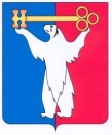 АДМИНИСТРАЦИЯ ГОРОДА НОРИЛЬСКАКРАСНОЯРСКОГО КРАЯРАСПОРЯЖЕНИЕ15.06.2017	г.Норильск	№ 3226Об изменении вида разрешенного использования земельного участка и объекта капитального строительства Рассмотрев заявление Управления имущества Администрации города Норильска об изменении вида разрешенного использования земельного участка с кадастровым номером 24:55:0402001:146 «для эксплуатации многоквартирного дома» на вид разрешенного использования «гостиничное обслуживание», изменении вида разрешенного использования объекта капитального строительства «нежилое здание» на вид разрешенного использования «бизнес-отель», по адресу: Красноярский край, 
г. Норильск, пл. Металлургов, дом 25, в соответствии с подразделом 1.1. раздела 1 Части III Правил землепользования и застройки на территории муниципального образования город Норильск, утвержденными решением Норильского городского Совета депутатов от 10.11.2009 № 22-533, учитывая, что испрашиваемое изменение вида разрешенного использования земельного участка с кадастровым номером 24:55:0402001:146 соответствует виду разрешенного использования земельного участка, установленному градостроительным регламентом для территориальной зоны Ж-1, 1. Изменить вид разрешенного использования земельного участка с кадастровым номером 24:55:0402001:146 «для эксплуатации многоквартирного дома» на вид разрешенного использования «гостиничное обслуживание», расположенного по адресу: Красноярский край, г. Норильск, пл. Металлургов, дом 25.2. Изменить вид разрешенного использования объекта капитального строительства «нежилое здание» на вид разрешенного использования «бизнес-отель».3. Управлению по градостроительству и землепользованию Администрации города Норильска копию настоящего распоряжения направить в адрес Управления Федеральной службы государственной регистрации, кадастра и картографии по Красноярскому краю для внесения изменения в сведения о земельном участке в государственный кадастр недвижимости.4. Опубликовать настоящее распоряжение в газете «Заполярная правда» и разместить его на официальном сайте муниципального образования город Норильск.5. Контроль исполнения пункта 3 настоящего распоряжения возложить на заместителя Руководителя Администрации города Норильска по собственности и развитию предпринимательства.Руководитель Администрации города Норильска	Е.Ю. Поздняков